Wild Rivers Chiropractic New Patient InformationFull Name _______________________________________________  Female   Male   Other _______________        Preferred Name ________________________________ Age _______ Date of birth ___________________________Address ______________________________________ City ______________________ State____ Zip ___________Home Phone __________________________________ Cell Phone ________________________________________Email Address _________________________________ Name of Health Insurance ________________________ID# _______________________ Group#_____________________ Relation to Insured:  Self   Spouse  Child Policy Holder DOB: _________________________ Policy Holder Address __________________________________Emergency Contact ___________________________Relation __________________ Phone ________________________How did you hear about us? _______________________________________________________________________History of Present IllnessReason for today’s visit: __________________________________________________________________________How problem began ____________________________________________________ Date of onset ______________Describe the pain _____________________________________ Is it getting worse?  Yes   No   Constant   Comes/goes  Does the pain radiate?   Yes   No  If yes, please describe ______________________________________________ Does it interfere with your daily routine?  Yes   No  Please explain ______________________________________Have you had the same/similar symptoms before?  Yes   No  If yes, date of prior condition ___________________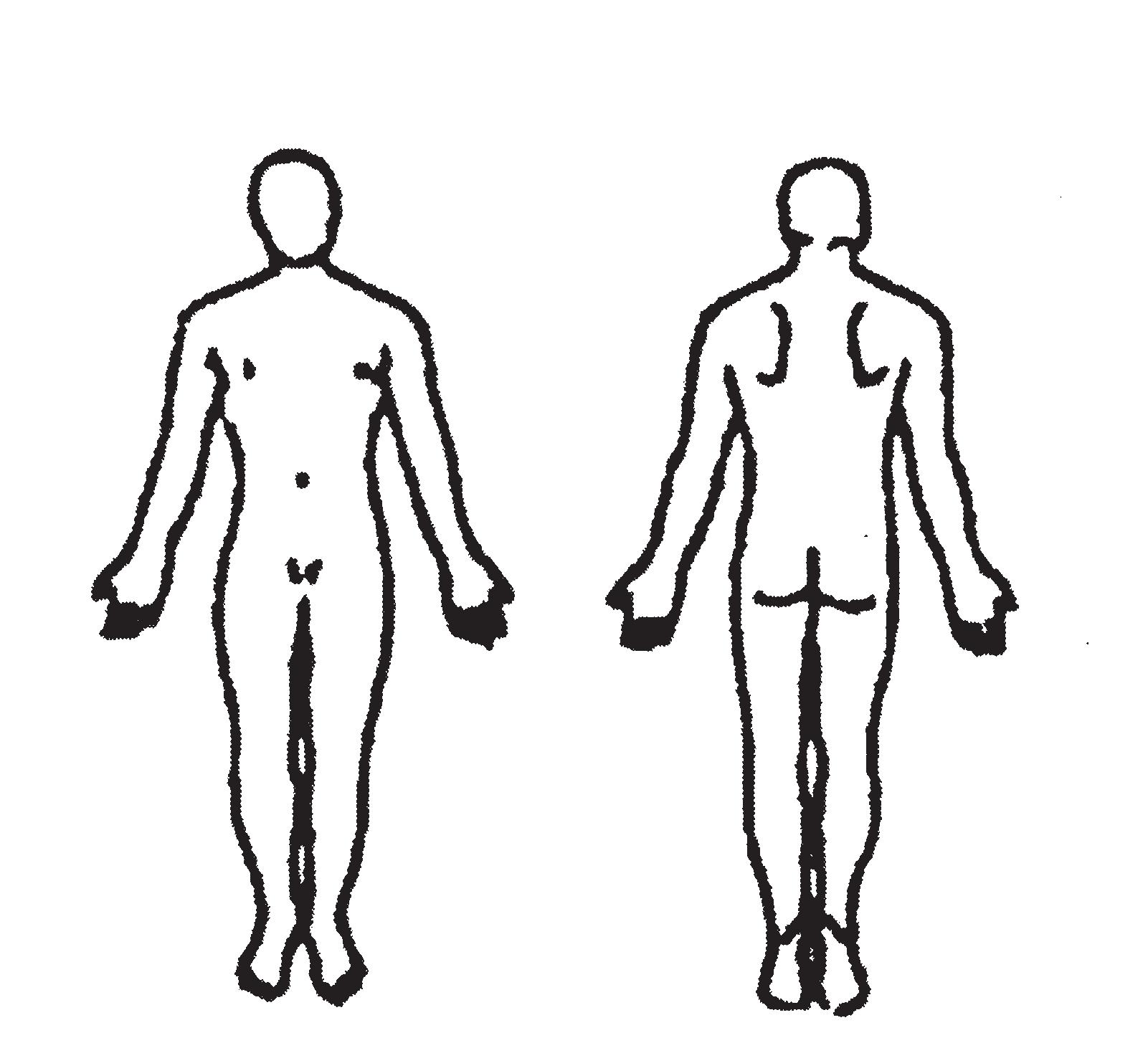 Other providers seen for this condition: _______________________________________________________________Mark Areas of Pain on Figures BelowHave you had chiropractic care before?  Yes   No _______________Family Physician ____________________________________________May we forward our findings to your doctor?  Yes   NoCurrent Medications __________________________________________________________________________________________________Allergies (Medicine, Food, Environment) __________________________________________________________________________________Previous Trauma/Surgeries ____________________________________         __________________________________________________________Do you have a PERSONAL or FAMILY history of:    Cancer     Diabetes    Heart Disease    StrokeOther serious illnesses _____________________________________________________________________________Check all symptoms that apply to you: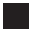 INSURANCE INFORMATION, CONSENT OF PROFESSIONAL SERVICES AND RELEASE OF INFORMATIONI understand and agree that health and accident insurance policies are an arrangement between an insurance carrier and myself. Furthermore, I understand that this office will prepare any necessary reports and forms to assist me in making collection from the insurance company and that any amount authorized to be paid directly to this office will be credited to my account on receipt. However, I clearly understand and agree that all services rendered to me are changed directly to me and that I am personally responsible for payment. I also understand if I suspend or terminate my care and treatment, any fees for professional services rendered to me will be immediately due and payable.I hereby authorize Dr. DeSantis and their affiliated providers to administer treatment, physical examination, X-ray studies, laboratory procedures, chiropractic care, physical therapy, or any clinic services that they deem necessary in my case; I do hereby give my consent for the performance of conservative non-surgical treatment, including, but not limited to manipulation, physical therapy modalities, soft tissue massage and therapeutic exercises. I am aware there are possible risks and complications associated with these procedures, ranging from soreness to stroke. I understand there is no certainty that I will achieve benefits and acknowledge that no guarantee has been made regarding the outcome of these procedures. I am aware there are alternatives to these procedures, including medication and/or surgery. I further authorize them to disclose all or any part of my (patient’s) record to any person or corporation which is or may be liable under a contract to the clinic or to the patient or a family member or employer of the patient for all or part of the clinic’s charge, including, and not limited to hospital or medical services companies, insurance companies, workers compensation carriers, welfare funds, or the patient’s employer.I understand that if an insurance company initially pays for my treatment and later requests reimbursement from Wild Rivers Chiropractic LLC for any reason, I will be responsible for payment of my entire outstanding balance.We invite you to discuss any questions you might have with us. The best health services are based on a friendly mutually understood relationship.Patient’s or Guardian’s Signature _________________________________________Date ______________________CONSENT TO TREAT A MINORI (we) being the parent, guardian or custodian of the minor being _______________________________, age ______, do hereby authorize,request & direct Wild Rivers Chiropractic LLC, it’s doctors and staff to perform examinations, diagnostic x-rays, laboratory tests, and any treatment that in their judgment, is deemed advisable or required.It is the understanding of the undersigned that the physicians and their staff will have full authority from me as legal parent/guardian to continue with examinations, diagnostic tests, and treatments as will be needed while said minor shown above is under care in this office until legal age is attained.As legal parent/guardian, I realize full responsibility for all charges and payments due.Parent/Guardian or Custodian   Signature _______________________________			Date ____________________Witness __________________________________________________________ Headaches Tingling/numbness in arms/hands Tingling/numbness in arms/hands Chest Pain Unexplained weight loss Neck Pain/Stiffness Tingling/numbness in legs/toes Knee Pain Fatigue Back Pain/Stiffness Loss of balance/dizziness Hip Pain Night Sweats Shoulder Pain Shortness of breath Fever Blood in UrineOther _____________________________________________Other _____________________________________________Other _____________________________________________ Night Pain Pain unrelieved by rest